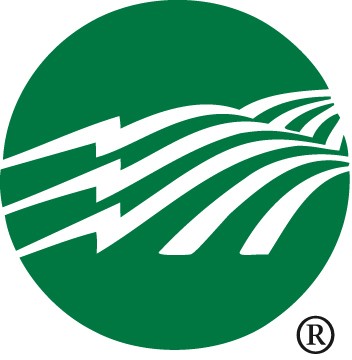 SUMMARY:Oneida-Madison Electric Cooperative, Inc.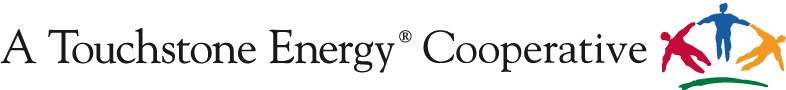 2023 NRECA Legislative Rally ApplicationThe 2023 NRECA Legislative Rally is sponsored by the Oneida-Madison Electric Cooperative, along with the other three New York Cooperatives. The selected youth-delegate has the opportunity to meet with our Nation’s political leaders in April 2023 and learn about our Nation’s legislative process. The delegate from each New York Cooperative will further compete to represent our cooperative and the New York Cooperatives in the National Rural Electric Cooperative Youth Tour, held each year in June. In addition to the possible trips, delegates have scholarship opportunities, including $1,000 from Oneida-Madison Electric Cooperative.QUALIFICATIONS:In order to be considered students must meet the following qualifications:Be in their junior (11th grade) yearBe a child of a member of Oneida-Madison Electric CooperativeHave at least a “B” average or betterParticipate in extra-curricular activities and community serviceBe able to travel to Washington, D.C. April 15-19, 2023APPLICATION PROCESS:Students interested in being considered for this event must complete the application below and have it submitted to the office of Oneida-Madison Electric Cooperative by 4pm on March 21, 2023. Applications can either be sent by regular mail or emailed to: office@oneidamadison.com. A completed application must include:Completed application below1-page student essay describing yourself (including where you go to school, favorite subjects, extra-curricular activities, and community service you have been involved in) and what you hope to get out of participating in the trip.2 letters of recommendation from a teacher, elected official, religious leader or employer, including your academic transcript showing an academic standing of at least a “B” average or above.Be available to meet with the OMEC CEO and Board within one weeks’ notice either remotely or in-person.Applicant:Name:		Address:		Phone:Email Address:Parent orGuardian: School:Favorite subject:		Career Goal:		P.O. Box 27 Bouckville, NY 13310Telephone: (315) 893-1851	Fax: (315) 893-1857	www.oneida-madison.coop